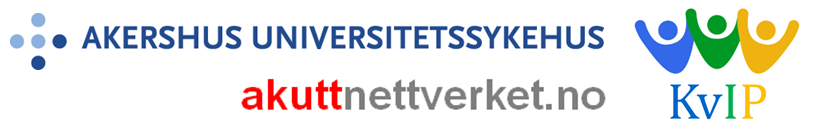 KvIP Intervjuguide - intervju med pasientene 2022Kort informasjon til den/de som intervjuer:Intervjuguiden viser deg hva du/ dere bør spørre omDet er ikke nødvendig å rekke alle spørsmåleneSpørsmålene er rådgivende og kan utdypes og konkretiseres. Man kan prioritere hva som er viktigst å spørre om i forhold til dagens tema. Kanskje har det dukket opp noe i møtet med vertsenheten som man ønsker å høre mer om.  Start intervjuet med en kort presentasjon av deg/ dere (se under)Gi deretter en kort informasjon om intervjuet til den/ de som skal intervjuesKort presentasjon av deg/ dere selv:Navn, alder, hvilken organisasjon du/ dere tilhører, kort om organisasjonenKort informasjon om intervjuet til den/ de som skal intervjues Vi er med i et nettverk av to brukerorganisasjoner og 13 BUP akutte enheter som samarbeider om kvalitetsforbedring. Nettverket heter KvIP, som står for Kvalitet i Institusjonsbehandling i Psykisk helsevern. Denne enheten er med i dette nettverket. Alle enhetene i nettverket besøker hverandre for å hjelpe hverandre med kvalitetsforbedring. I dag er vi på besøk ved enheten du/ dere hører til.Nettverket har et sett med ca. 230 kvalitetsstandarder de evaluerer seg selv etter og jobber for å oppnå.I tillegg intervjues også ansatte, pasienter og pårørende om hva de syns om enheten og tilbudet. Dette gjør at besøksteamet får mange perspektiver på hvordan tilbudet til enheten er. Erfaringer og synspunkter fra brukere er ekstra viktig i dette arbeidet. Etter dette besøket oppsummerer vi hva vi ser som denne enhetens styrker og utfordringer og deler forslag til forbedringstiltak. Innspillene fra dette intervjuet vil ikke bli sitert direkte, men formidlet videre på en anonymisert måte i en besøksrapport.  Rapporten skal skrives slik at enkeltdeltakere ikke skal kunne gjenkjennes, men vi plikter å informere deg om at vi ikke kan utelukke at det kan skje.Fokus for intervjuet i dag er; Hva du/dere syns om enheten, behandlingstilbudet, hvordan enheten organiserer seg og samarbeider med pasienter og pårørende.Vi er ute etter dine/ deres synspunkter på enheten og vil ikke vite hvorfor du/dere er her, hva du/dere får hjelp med, eller andre personlige ting.Du/ dere trenger ikke å svare på alle spørsmål om du ikke har lyst. Du/ dere kan når som helst trekke deg fra intervjuet, uten noen konsekvenser. Takk for at du vil delta og hjelpe oss!Antall pasienter som stiller til intervju:……………………………………………….Miljø og fasiliteterMiljø og fasiliteterHva syns du/ dere om enheten og rommene? Er det nok plass?Hvordan er de ulike rommene? (stue, bad, aktivitetsrom, sovrom)Hva er bra?Hva er dårlig?Har du/ dere forslag til hvordan enheten og rommene kan bli bedre?Hvor kan du/ dere være hvis du/ dere ønsker å være alene?Hvor kan du/ dere ta imot besøk av familie eller venner?Hvordan er inneklimaet (luft, lyd, lys og temperatur) på enheten og på rommet?Kan man bestemme luft, lyd, lys og temperatur på eget rom?Kan du/ dere bestemme innsyn og utsikt på rommet?Kan du/ dere ringe slik at ingen forstyrrer eller hører samtalen?Hvordan er uteområdene?Er det nok uteplass?Har du/ dere forslag til hvordan uteområdene kan bli bedre?Hvordan er tilgang til internett?- Har du mulighet for å bruke sosiale medier her?- Finnes det noen spesielle regler for når og hvor lenge?Vet du hvordan tingene dine blir oppbevart og syns du de oppbevares på en trygg og god måte?Bemanning og opplæringBemanning og opplæringEr det nok ansatte på dag, kveld, natt, og i helgene?Har du/dere oversikt over hvem som er og kommer på jobb til enhver tid? Finnes det f.eks en oversikt over alle ansatte med navn og bilder?Hvordan har du/ dere det med de som jobber her?Har de god nok tid til deg/ dere?Blir du/ dere hørt i saker som angår deg?Blir du/ dere møtt med respekt og omsorg?Innleggelse og utskrivingInnleggelse og utskrivingHadde du/dere nok informasjon om enheten før  innleggelse?Fikk du/dere nok informasjon det første døgnet?Har du/dere konkrete forslag til hva slags informasjon, - når og hvordan den bør gis?Hvordan opplevde du/dere selve innleggelsen?Er det noe de ansatte kunne gjort annerledes den dagen?Har du/dere fått informasjon om hva som vil skje i forbindelse med utskrivning?Har du/dere konkrete forslag til hva slags informasjon man bør få når, og hvordan den bør gis?Behandling og omsorgBehandling og omsorgHvordan synes du/ dere at planleggingen av hva som skal skje i løpet av en dag fungerer? Har du/ dere noen forslag på hvordan man kan gjøre det enda bedre?Synes du/ dere at det er nok aktiviteter? - Har du/ dere mulighet til å komme med forslag til aktivteter? Har du/ dere noen forslag på aktivteter man kan gjøre? Får du/ dere vært ute så mye som du ønsker?Kjenner du til om det er laget noen planer for oppholdet ditt/ deres? (Eks. behandlingsplan, kriseplan, mestringsplan, individuell plan)Hvordan har du/ dere vært med på å lage planene?Vet du om dine foresatte har vært med på å lage planene? Hva synes du/ dere i så fall om det? Har du/dere konkrete forslag til hvordan planene kan bli et enda nyttigere verktøy?Opplever du/dere at planene blir aktivt brukt og har en nytteverdi?Har du/dere konkrete forslag til hvordan planene kan bli et enda nyttigere verktøy?Vet du/ dere hvem som har behandlingsansvar, og hvilke miljøterapeuter som er i teamet?Hvor ofte har du/ dere møter med behandler og miljøterapeutene som er i teamet?Møtes dere ofte nok?Er de ansatte tilgjengelig når du/dere trenger det og har de nok tid til deg/ deresom pasienter?Hvilken erfaring har du/dere med skolen her?Er du/dere fornøyd med skoletilbudet?Er det noe du savner eller ønsker mer av?Har du/dere konkrete forslag til hvordan skoleopplegget kan bli enda bedre?Hva synes du/ dere om maten ved enheten? Er det nok mat? Er maten god? Kan du spise når du ønsker? Kan man få mat som passer religion, kultur eller om man har allergi? Hvis du/dere ser enhetens behandling og omsorg under ett; har oppholdet vært til nytte? Synes du/dere det hjelper å være her? Er det noe spesielt du/ dere ønsker å trekke frem som har vært særlig nyttig og viktig?RettigheterRettigheterHar du/ dere blitt informert om hvilke rettigheter dere har som pasient (eks. retten til informasjon, innsyn i journal, og til å klage)?Hvilken informasjon har du/ dere fått? Hvordan/hvem ga deg informasjonen? Fikk du/ dere informasjonen på en måte som gjorde at det var lett å forstå rettighetene?Har du/dere konkrete forslag til hvordan informasjon om rettigheter kan formidles på en bedre måte?Tør du/ dere dele kritikk, misnøye eller uenighet med de som jobber her?Blir du/ dere tatt på alvor da? Vet du/ dere hvordan man kan klage hvis man syns at man blir behandlet feil eller dårlig?Tror du/ dere at klager blir tatt alvorlig og fulgt opp?Har du/dere konkrete forslag til hvordan det kan bli lettere å klage, hvis det er behov for det?